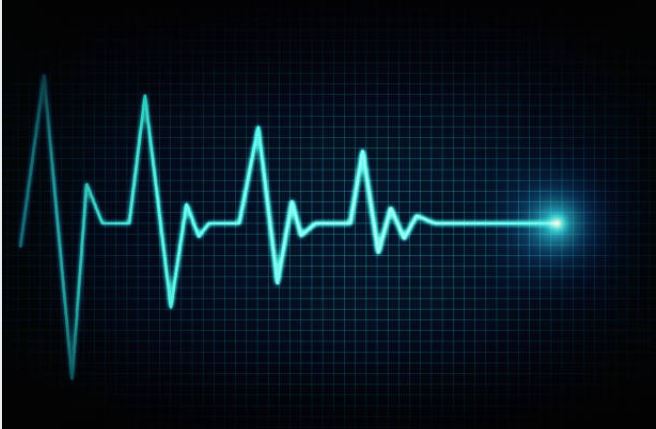 Please tell us a little bit about you. Are you:A new pharmacy owner							 Yes    NoAn experienced pharmacy owner						 Yes    NoLooking to purchase / obtain equity in your first pharmacy			 Yes     NoConsidering investing in another pharmacy 					 Yes     NoConsidering selling your interest in a pharmacy					 Yes     NoWorkplace Relations and SafetyDo you have a current contract for employment for all employees(that reflects their current position and up-to-date legislation)?				 Yes     NoDo all of your contracts include:		A notice period									 Yes     NoA term that excludes policies from being contractual terms			 Yes     NoA set off clause									 Yes     NoAny terms that the Pharmacy Industry Award requires to be in writing		 Yes     NoDo you have workplace policies that deal with:Bullying/harassment								 Yes     NoSexual harassment								 Yes     NoDiscrimination									 Yes     NoWorkplace health and safety							 Yes     NoWorkplace surveillance (including computer use)				 Yes     NoSocial media									 Yes     NoDo you know what Award, classification, allowances and rate of pay apply			☐ Yes    ☐  Noto all staff in ordinary time, overtime, weekends and shifts?					Do you and your supervisors feel confident managing under performance			☐ Yes    ☐  Noand misconduct?Are your employees employed by You personally									 Yes     NoA partnership									 Yes     NoA company 									 Yes     NoA trust										 Yes     NoA trustee for a trust								 Yes     NoUnsure										 Yes     NoPartnership AgreementsIf there are two or more owners in the business, do you have a signed			 Yes     Noagreement to govern your relationship (such as a partnership agreementor shareholders agreement)?Does your partnership/shareholders agreement provide for retirement or other		 Yes     No
exit events (like death or TPD)?CommercialDo you have insurance that covers claims made against owners or your 			 Yes     Nobusiness by employees?Do you know how to navigate the Pharmacy Location Rules and other 			 Yes     No
approvals required?				If y plans to buy or sell a pharmacy in the future, and if so, do you				 Yes     No
understand the process involved and approvals that are required?Do you have a business name or logo which is not yet registered or protected?		 Yes     NoDo you have a current or prospective business dispute?					 Yes     NoAre you planning to expand or contract the size of your pharmacy and if so,	   		 Yes     No 
do you understand the approvals you may need?Is your lease nearing its expiry date?								 Yes     NoDo you have an option or options to renew your lease?					 Yes     NoAre the financing arrangements with your bank mixed up with the financing in 		 Yes     No
place for other pharmacies?Is the pharmacy that you have an interest in provided as security for loans on		 Yes     No
another pharmacy or pharmacy business that you don’t have an interest in?		Let’s connectI would like to subscribe to receive your latest Pharmacy Insights and updates.		 Yes     NoDo you currently have any other business concerns that you would like to discuss with 	 Yes     No
one of our experienced Pharmacy lawyers?If you answered yes, how would you prefer to be contacted:				        Mobile 	 Email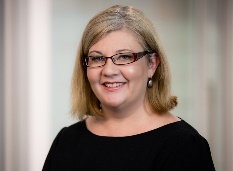 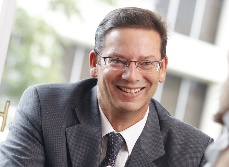 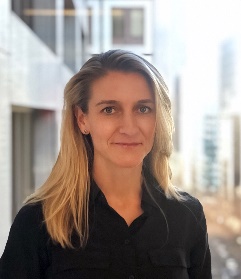 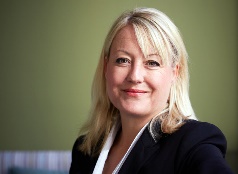 